45 Minute Behavior Support Plan Development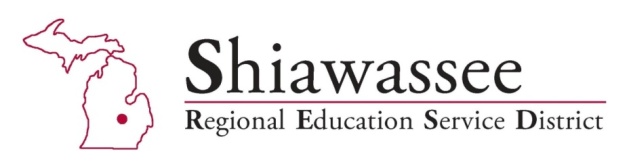 Meeting Mechanics Process WORKSHEETPROBLEM IDENTIFICATION: (5 minutes)	IDENTIFY the problem	Democratic (All Participate)	Open-Ended	Prioritize Concerns--use following list to assist in prioritization, if needed:		___Limits progress toward goals		___Limits socialization opportunities		___Interferes with the development of independent functioningPROBLEM SPECIFICATION: (15 minutes)	Operational Definitions	Data / Variables Analysis	Antecedent Variables FocusBRAINSTORM: (6-8 minutes)	BRAINSTORM possible solutions/strategies to address the problem:		ALL IDEAS ARE GOOD IDEAS		DON’T EXPLAIN, DEFEND, CONVINCE		PROFESSIONAL ROLE ELIMINATION		FOCUS ON DEVELOPING THE BEST IDEA IN THE ROOMCLUSTER / PRIORITIZE: (6 minutes)	CLARIFY Ideas	CLUSTER Similar Ideas (3 primary)	PRIORITIZE Ideas through Sequencing	List strategies prioritized for implementation:IMPLEMENTATION VARIABLES: (6 minutes)	Identify possible BARRIERS to implementation (brainstorm solutions if necessary)	Identify RESOURCES needed to implement plan	Determine DATA COLLECTION methods for evaluationASSIGN RESPONSIBILITIES: (5 minutes)	Team Process	Roles and Functions	DEVELOP ACTION Antecedent(Variables Analysis)Behavior(s)ConsequenceRelevant variables associated with the occurrence AND non-occurrence of the behavior (ex: When, Where, With Whom, During what Activities, Other Conditions)Prioritized BehaviorsOperational Definitions(Observable / Measurable)Baseline InformationResponding to thebehavior when it occurs.Use the space below to take notes from the board:Use the space below to take notes from the board:Use the space below to take notes from the board:Whois doing WHATBy WHENSTATUS